Прокуратура Костромского района информирует.Разъяснения законодательства на тему: «Согласно Письму Минздрава России от 18.01.2024 № 31-2/63 частные клиники не имеют права требовать у граждан СНИЛС и отказывать в предоставлении платной медицинской помощи в случае его непредоставления».Сообщается, в числе прочего, что для заключения договора об оказании платных медицинских услуг гражданин обязан представить медицинской организации сведения, необходимые для заключения договора (ФИО, адрес, телефон, данные документа, удостоверяющего личность).Таким образом, СНИЛС не является обязательным документом и может быть предоставлен гражданином по своему усмотрению.Разъяснения законодательства на тему: «Ограничение свободы как вид наказания допускает наличие в его содержании ограничений нахождения в определенных местах, направленных на минимизацию рисков контактов осужденного с потерпевшим (Постановление Конституционного Суда РФ от 31.01.2024 № 4-П «По делу о проверке конституционности части первой статьи 53 Уголовного кодекса Российской Федерации в связи с жалобами граждан О.А. Балуковой и Ю.М. Чернигиной»)Часть первая статьи 53 УК РФ признана не противоречащей Конституции РФ, поскольку по своему конституционно-правовому смыслу она не исключает конкретизацию судом ограничения посещать определенные места запретом посещения мест, в которых может регулярно находиться потерпевший, в том числе приближаться к этим местам на определенное расстояние.Соответственно, потерпевший от преступления, за которое в качестве наказания предусмотрено ограничение свободы, не лишен возможности при рассмотрении дела требовать от суда при назначении данного вида наказания установления ограничения (запрета) осужденному посещать места, в которых может регулярно находиться потерпевший, в том числе приближаться к этим местам на определенное расстояние. Отказ в установлении такого ограничения (запрета), в том числе по конкретному заявленному потерпевшим месту, должен быть мотивирован, причем принципиальная невозможность установления ограничений такого рода впредь не может быть основанием для такого отказа.Федеральный законодатель при этом не лишен возможности конкретизировать или дополнить содержание ограничения свободы с учетом задачи обеспечения и превентивной защиты прав потерпевших в части минимизации объективно обоснованных рисков продолжения (повторения) противоправных или фактически психотравмирующих действий со стороны осужденного.О результатах деятельности прокуратуры района.Заместителем прокурора Костромского района утвержден обвинительный акт по уголовному делу в отношении 33-летнего местного жителя. Он обвиняется в совершении преступления по ч.2 ст.264.1 УК РФ (управление автомобилем лицом, находящимся в состоянии опьянения, имеющим судимость, за совершение в состоянии опьянения преступления).Следствием установлено, что молодой человек, будучи дважды судимым за управление автомобилем в состоянии алкогольного опьянения к исправительным работам с лишением права заниматься деятельностью по управлению транспортными средствами, вновь управлял автомобилем в нетрезвом состоянии.1 ноября 2023 года, обвиняемый после употребления спиртного сел за руль автомобиля на дороге в лесном массиве в районе деревни Алферицино Костромского района, где был остановлен сотрудниками ГИБДД. Факт его нахождения в состоянии опьянения установлен пройденным освидетельствованием.Мужчина вину признает в полном объеме, свои действия объясняет необходимостью управления транспортным средством с целью обучения своей супруги.Уголовное дело направлено в суд для рассмотрения, по существу.Прокуратурой Костромского района проведена проверка по обращению жителя района по факту укуса ребенка собакой.Проверкой установлено, что во время прогулки на одной из улиц в д.Коряково Костромского района на несовершеннолетнего напала собака, в результате чего пострадавшему причинено телесное повреждение в виде укушенной раны правой стопы. Помимо телесных повреждений, несовершеннолетнему причинены физические и нравственные страдания.Причиной укуса собакой проходившего мимо ребенка стало нарушение владельцем животного требований закона «Об ответственном обращении с животными и о внесении изменений в отдельные законодательные акты Российской Федерации».В связи с этим прокурор Костромского района обратился в суд в интересах пострадавшего с требованием о взыскании с ответчика денежных средств в счет компенсации морального вреда.Костромским районным судом исковые требования прокурора района удовлетворены, с владельца животного в счет компенсации морального вреда взыскано 15 тыс. руб.Информационный бюллетень Совета депутатов и администрацииКузьмищенского сельского поселенияКУЗЬМИЩЕНСКИЙ ВЕСТНИКУчредители: Совет депутатов Кузьмищенского сельского поселения, администрация Кузьмищенского сельского поселения      № 2-1                              09  февраля 2024 года                                            Выходит с 20 сентября 2006 годаРедакторО.Н. ГолубеваАдрес редакции: 156520, Костромская область, Костромской район, д. Кузьмищи, ул. Зеленая 6, тел. 667-282.Отпечатан на принтере администрации Кузьмищенского сельского поселения.Тираж 3 экземпляра.Как не стать жертвой мошенников под предлогом оформления кредита либо получения прибыли на Интернет-бирже.Злоумышленник с целью хищения кредита, представившись сотрудником службы безопасности, сообщает, что Вам оформлен кредит. Для того, чтобы проценты по одобренному кредиту не начислялись, необходимо оформить заявку на еще один кредит, чтобы погасить ранее взятый и перевести его на защищенный счет. Не оформляйте никаких кредитов по просьбе неизвестных Вам лиц и не переводите денежные средства на якобы защищенные счета.Вам поступает телефонный звонок либо поступает в сети Интернет рекламный баннер с предложением заработать денежные средства на Интернет-бирже. Предлагают зарегистрироваться на биржевой платформе, куда необходимо внести начальный капитал. Не регистрируйтесь на неизвестных биржевых платформах, не осуществляйте на них никаких сделок, не переводите никаких денежных средств.При пользовании банковскими картами:Для предупреждения несанкционированных действий с использованием карты необходимо требовать проведения операций с ней только в Вашем присутствии, никогда не позволять уносить третьим лицам карту из поля Вашего зрения.В случае обращения к Вам какого-либо лица лично, по телефону, в сети Интернет, через социальные сети или другим способом с целью узнать полные данные Вашей банковской карты: шестнадцатизначный номер, срок действия, трехзначный код проверки подлинности карты, расположенный на оборотной стороне на полосе для подписи держателя карты и т.д. (пароли или другая персональная информация), будьте осторожны – это явные мошенники. При любых сомнениях следует прекратить общение и обратиться в банк по телефону, указанному на обратной стороне банковской карты.Во избежание использования карты другим лицом необходимо хранить ПИН-код отдельно от карты, не указывайте его на карте и не сообщайте другим лицам (в том числе родственникам).Не переходите по ссылкам и не устанавливайте приложения/обновления, пришедшие по SMS/MMS/электронной почте/мессенджерам (Viber, WhatsApp и др.), в том числе от имени банка. Помните, что банк не рассылает своим клиентам ссылки или указания подобным образом.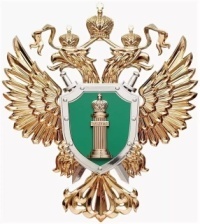 ПАМЯТКА На предмет информирования о видах и способах мошенничеств и иных преступлений, совершенных с использованием информационно-коммуникационных технологий (средств связи, сети Интернет и др.), в целях недопущения их совершения в будущемг. Кострома2024Как не стать жертвой мошенничества с банковскими картами при использовании услуги «Мобильный банк».В случае потери мобильного телефона с подключенной услугой «Мобильный банк» или мобильным приложением «Сбербанк Онлайн» следует срочно обратиться к оператору сотовой связи для блокировки SIM-карты и в контактный центр банка для блокировки услуги «Мобильный банк» или «Сбербанк Онлайн».При смене номера телефона, на который подключена услуга «Мобильный банк», необходимо обратиться в любой филиал (внутреннее структурное подразделение) для отключения услуги «Мобильный банк» от прежнего номера и подключения на новый.Не следует оставлять свой телефон без присмотра, чтобы исключить несанкционированное использование мобильный банковских услуг другими лицами.Не подключайте к услуге «Мобильный банк» абонентские номера, которые Вам не принадлежат, по просьбе третьих лиц, даже если к Вам обратились от имени сотрудников банка.